Проектная декларация
Общество с ограниченной ответственностью «Приокский парк»по строительству жилой застройки "Приокский парк"
с универсальным спортивным комплексом
(1-ый этап строительства: многоквартирный жилой дом с нежилыми помещениями блок-секция №3, блок-секция №4, блок-секция №5) Информация о застройщикеИнформация о проекте строительства
10 ноября 2010 года.1. Фирменное наименование
МестонахождениеРежим работыОбщество с ограниченной ответственностью «Приокский парк»
Адрес местонахождения: 390525, Россия, Рязанская область, Рязанский район, с. Поляны
Почтовый адрес: 390005, г. Рязань, ул. Татарская, д.47
Пн - Пт - с 9.00 до 19.00, Сб. - с 11.00 до 16.00, Вс. – выходной.2. Государственная регистрацияООО «Приокский парк» зарегистрировано 05 ноября 2008 года МРИФНС России №6 по Рязанской области
ОГРН 1086215002730, ИНН 6215022710, КПП 6215010013. УчредителиФизическое лицо:
Сорокин Андрей Владимирович, 100% голосов4. Участие в проектах строительства (за 3 предшествующих года)Общество с ограниченной ответственностью «Приокский парк» ведет строительство многоквартирного жилого дома с нежилыми помещениями (1-ый этап строительства: блок-секция №1, блок-секция №2), в составе жилой застройки «Приокский парк» с универсальным спортивным комплексом.
Строительный адрес многоквартирного жилого дома с нежилыми помещениями: г. Рязань, Октябрьская улица, д.65 (1-ый этап строительства: блок-секция №1, блок секция №2)
Срок ввода в эксплуатацию - II квартал 2011г.5. Лицензируемая деятельностьЗастройщиком с Обществом с ограниченной ответственностью «СтройАльянс», имеющим Свидетельство о допуске к определенному виду или видам работам, которые оказывают влияние на безопасность объектов капитального строительства, № 0022.03-2010-6229034025-С-135, выданного СРО НП «Объединение Рязанских строителей» 22.09.2010 г. на основании Решения Правления СРО НП «Объединение Рязанских строителей», протокол №34 от 22.09.2010 года (ранее выданное Свидетельство о допуске к работам по строительству, реконструкции, капитальному ремонту объектов капитального строительства, которые оказывают влияние на безопасность объектов капитального строительства, регистрационный номер СРО-С-135-22122009-62-022 на основании решения правления СРО НП «Объединение Рязанских строителей» от 05.05.2010 г. №21) на неограниченный срок, заключен Договор на выполнение строительного контроля от 05.05.2010 г. и Договор строительного подряда № 5 от 01.02.2009 г.6. Финансовый результат текущего года, размер кредиторской и дебиторской задолженностиФинансовый результат - 0 рублей (без прибыли и убытков);Размер кредиторской задолженности – 0 рублей (отсутствует);Размер дебиторской задолженности - 0 рублей (отсутствует).1. Цель проекта строительства, этапы, сроки его реализацииСтроительство многоквартирного жилого дома с нежилыми помещениями (1-ый этап строительства: блок-секция №3,блок-секция №4, блок-секция №5) в составе жилой застройки «Приокский парк» с универсальным спортивным комплексом.

Строительный адрес: г. Рязань, улица Октябрьская, д.65 (1-ый этап строительства: блок-секция №3,блок-секция №4, блок-секция №5).

Срок окончания проекта – I квартал 2013 г.2. Результат государственной экспертизы проектной документацииПоложительное заключение государственной экспертизы № Э-0181/498-2008 от 27 июня 2008 г. №АТ-1416 выданное Управлением архитектуры и градостроительства Рязанской области3. Разрешение на строительствоРазрешение на строительство №RU62361000-107/2009/РС от 04 декабря 2009 г. выдано Администрацией г. Рязани4. Права на земельные участки, площади земельных участковЗастройщик на праве аренды владеет :
- Земельным участком с кадастровым № 62:29:0030034:18, общей площадью 15 126 кв.м., расположенным по адресу: г. Рязань, Октябрьская ул., 65а (Московский район) на основании:
- договора №С 007-09 аренды земельного участка с кадастровым № 62:29:0030034:18 на период строительства от 30 января 2009 г.;
Собственник земельного участка - Администрация города Рязани.

- Земельным участком с кадастровым № 62:29:003 00 34:0004, общей площадью 15 006,1 кв.м., расположенным по адресу: г. Рязань, Октябрьская ул., (Московский округ), 63 стр.1 на основании:
- договора №АР-26 аренды земельного участка, находящегося в частной собственности от 06 февраля 2009 года.
Собственник земельного участка - Сорокин Андрей Владимирович.5. Элементы благоустройстваНа территории двора проектом предусмотрены элементы благоустройства:
- теннисный корт;
- озеленение территории застройки и прилегающей к ней парковой зоны;
- спортивные площадки: для волейбола и баскетбола,
- малые архитектурные формы,
- площадка для отдыха взрослых,
- детские игровые комплексы,
- хозяйственные: для мусороконтейнеров.

Все площадки имеют соответствующие покрытия и оборудование. Для пешеходной связи разбита сеть освещенных тротуаров. Покрытие проездов и пешеходных дорожек асфальтобетонное. Покрытие площадок перед входами в нежилую часть – тротуарная плитка. Территория, свободная от застройки и проездов максимально озеленяется, высаживаются деревья и кустарники, устраиваются газоны.6. Местоположение многоквартирного дома, его описание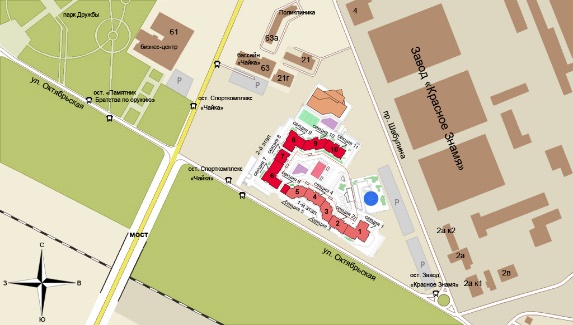 Участок строительства жилой застройки с универсальным спортивным комплексом расположен на территории Московского округа города Рязани в микрорайоне Приокский, вблизи улицы Октябрьская и проезда Шабулина. Территория застройки является обособленной, не граничит с жилыми массивами, непосредственно примыкает к зеленой зоне (парковой зоне) и имеет сильно развитую инфраструктуру. Вблизи застройки находится поликлиника завода «Красное знамя», плавательный бассейн «Чайка», развлекательный комплекс «Рок-сити», парк у памятника «Братства по оружию», стоматологическая поликлиника № 2, детская стоматология, школы № 45,48, детские сады № 76,79,93,146, станкостроительный колледж.
Многоквартирный жилой дом с нежилыми помещениями (1-ый этап строительства: блок-секция №3, блок-секция №4, блок-секция №5) – переменной этажности в монолитном железобетонном каркасе с применением передовых технологий утепления наружных стен из негорючих материалов.

Блок-секция №3 многоквартирного жилого дома 10-этажная, с цокольным этажом. На первом этаже проектом предусмотрено размещение нежилых помещений. Этажи с 2-го по 10-й – жилые. Высота потолков 1-го этажа - 2,95 м. Высота потолков со 2-го по 10-ый этажи – 2,74 м. 
Блок-секция №4 многоквартирного жилого дома 16-этажная, с цокольным этажом. На первом этаже проектом предусмотрено размещение нежилых помещений. На 16-ом этаже предполагается размещение двух пятикомнатных квартир повышенной комфортности с панорамным остеклением, общей проектной площадью от 140 кв.м. Высота потолков первого этажа– 2,95 м. Высота потолков 16-го этажа– 2,95 м. Высота потолков квартир со 2-го по 15-ый этаж – 2,74 м. 
Блок-секция №5 многоквартирного жилого дома 10-этажная, с цокольным этажом. На первом этаже проектом предусмотрено размещение нежилых помещений. Этажи с 2-го по 10-й – жилые. Высота потолков 1-го этажа - 2,95 м. Высота потолков со 2-го по 10-ый этажи – 2,74 м. 
Все квартиры имеют необходимый набор жилых и вспомогательных помещений. 
На этажных площадках блок-секции №3, блок-секции №4, блок-секции №5 и в цокольном этаже проектом предусмотрено расположение внеквартирных хозяйственных кладовых. 
Входы в нежилые помещения на первом этаже организованы изолировано от жилых подъездов. 
10-ти и 16-ти этажные блок-секции имеют отдельный лестнично-лифтовой блок с одним пожарным и одним пассажирским лифтом. 
Во всех секциях связь между жилыми этажами, кроме лифтов, обеспечивается по незадымляемой лестнице, выходящей непосредственно наружу и на кровлю. 
Отопление и горячее водоснабжение квартир – автономное, от индивидуальных поквартирных газовых котлов, установленных на кухнях. 
Отопление и горячее водоснабжение нежилых помещений, расположенных на 1 этаже, осуществляется от индивидуального теплогенераторного пункта. 
Фундаменты – монолитная железобетонная плита. 
Несущие стены цокольного этажа и пилоны – монолитно-каркасные. 
Наружные стены – с глиняного поризованного кирпича с эффективным утеплением и декоративной штукатуркой. 

Преимущества жилой застройки: 
1. Автономное артезианское водоснабжение. 
2. Двухуровневая подземная автостоянка. 
3. Индивидуальное отопление и горячее водоснабжение. 
4. Видеодомофон. 
5. Телефон. 
6. Кабельное телевидение. 
7. Малошумные лифты. 
8. Высококачественная отделка подъездов и мест общего пользования. 
9. Собственная трансформаторная подстанция. 
10. Свободная планировка квартир с привязкой к системам газоснабжения, водоснабжения и канализации. 
11. Комплексное озеленение всей территории застройки и прилегающих к ней зеленых зон, развитие прилегающих парковых зон. 
12. Развитая спортивно-развлекательная инфраструктура. 
13. Наличие собственной управляющей компании. 

На дворовой территории предполагается: 
- строительство двухуровневой подземной автостоянки на 320 машино-мест. 
- устройство надземных площадок для временной парковки автомашин. 
- гостевые парковочные места для торгово-офисных помещений.

Также проектом предусмотрено размещение универсального спортивного комплекса.7. Количество в составе многоквартирного дома самостоятельных частейМногоквартирный жилой дом с нежилыми помещениями (1-ый этап строительства: блок-секция №3, блок-секция №4, блок-секция №5) включает в себя:

Квартир: - 144, общей проектной площадью – 10 222,14 кв.м., из них: 

однокомнатных – 60 квартир,
двухкомнатных – 36 квартир,
трехкомнатных – 46 квартир,
пятикомнатных – 2 квартиры 

Нежилые помещения общей проектной площадью – 1040,42 кв.м.8. Функциональное назначение нежилых помещений в строящемся многоквартирном доме, не входящих в состав общего имуществаНежилые помещения на первом этаже – без конкретной технологии (назначения) с возможностью размещения коммерческих и офисных помещений.
Нежилые помещения в цокольном этаже – предусмотрена возможность размещения внеквартирных хозяйственных кладовых.
Нежилые помещения на этажных площадках – внеквартирные хозяйственные кладовые.9. Состав общего имущества в многоквартирном доме, которое будет находиться в общей долевой собственности участниковВ состав общего имущества многоквартирного дома входят: инженерные коммуникации, помещения общего пользования, в том числе - лестницы, межквартирные лестничные площадки, лифты, лифтовые и иные шахты, коридоры, крыша и ограждающие несущие и ненесущие конструкции.10. Предполагаемый срок получения разрешения на ввод в эксплуатацию строящегося домаIV квартал 2012 г.11. Перечень органов и организаций, представители которых участвуют в приемке домаАдминистрация г. Рязани12. Возможные финансовые и прочие риски при осуществлении проекта строительства и меры по добровольному страхованию Застройщиком таких рисковЗастройщик относит к рискам следующие обстоятельства:
- издание нормативно-правового акта, а также действие либо бездействие государственных или местных органов власти, влияющие на ход строительства Дома;
- мятеж, бунт, беспорядки, военные действия и иные общественные события;
- пожары, наводнения, другие стихийные и природные бедствия, погодные условия, препятствующие ведению строительных работ и непосредственно влияющие на ход строительства;
- любые аналогичные события и обстоятельства, выходящие за рамки контроля Застройщика.
Добровольное страхование на момент опубликования проектной декларации не осуществляется.13. Планируемая стоимость строительства350 000 000 рублей14. Перечень организаций, осуществляющих строительно-монтажные и другие работыООО «Стройальянс»
ООО «Рязаньлифт»
ООО «Техлаб»
ЗАО «Интерсвязь-сервис»
ООО «Интерконвент»
ИП Евтюхин А.Н.
ООО «Универсалгазстрой»
ООО «Модуль-К»
ЗАО «Группа компаний «ЕДИНСТВО»15. Способ обеспечений исполнений обязательств Застройщика по договорамЗалог в соответствии со ст. 13 Федерального закона от 30.12.2004 г. №214-ФЗ «Об участии в долевом строительстве многоквартирных домов и иных объектов недвижимости и о внесении изменений в некоторые законодательные акты РФ».16. Иные договора и сделки по привлечению денежных средств для строительстваЗаключение иных договоров и сделок возможно в соответствии с действующим законодательством РФ.